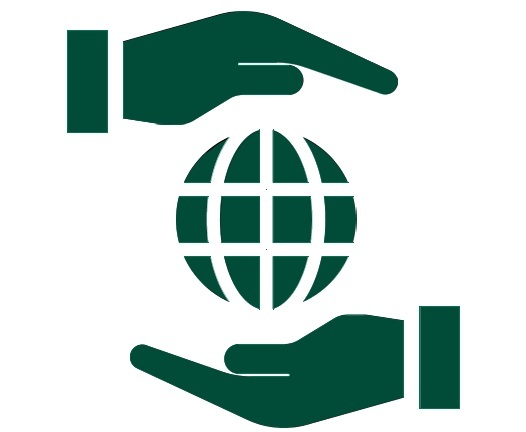 Автономная некоммерческая организациядополнительного профессионального образования «Межрегиональный институт подготовки кадров»АНО ДПО «МИПК»ИНН 1001339937 КПП 100101001Юридический адрес:185032, г.   Петрозаводск, ул. Революционная, д.21Фактический адрес: 185035, г.     Петрозаводск, ул. Герцена, д.31В-2р/с 40703810502250000006 в Филиал        Северо-западный ПАО БАНК «ФК ОТКРЫТИЕ»к/с 30101810540300000795БИК 044030795Численность обучающихся (2021 год)- за счет бюджетных ассигнований федерального бюджета (8 человек)-за счет бюджетов субъектов РФ (0 человек)-за счет местных бюджетов (27 человек)-по договорам об образовании за счет средств физических и (или) юридических лиц (423 человека)